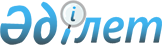 Қазақстан Республикасы және Ресей Федерациясы Президенттерінің қатысуымен Ақтөбе қаласында шекара маңы өңірлері басшыларының бесінші форумын дайындау және өткізу жөнінде ұсыныстар әзірлеу үшін жұмыс тобын құру туралыҚазақстан Республикасы Премьер-Министрінің 2008 жылғы 26 маусымдағы N 177-ө Өкімі



      Қазақстан Республикасы және Ресей Федерациясы Президенттерінің қатысуымен Ақтөбе қаласында шекара маңы өңірлері басшыларының бесінші форумын (бұдан әрі - форум) дайындау және өткізу жөнінде ұсыныстар әзірлеу мақсатында:




      1. Жұмыс тобы мынадай құрамда құрылсын:

Школьник                  - Қазақстан Республикасының Индустрия және



Владимир Сергеевич          сауда министрі, жетекші

Советский                 - Қазақстан Республикасы Индустрия және



Вячеслав Крестьянович       сауда министрлігінің жауапты хатшысы,



                            жетекшінің орынбасары

Өмірзақов                 - Ақтөбе облысы әкімінің бірінші



Ізбақ Қуанышұлы             орынбасары, жетекшінің орынбасары

Құсайынов                 - Қазақстан Республикасы Индустрия және



Дәулетбек Қайырбекұлы       сауда министрлігі Сауда келіссөздері



                            департаментінің екі жақты сауда-



                            экономикалық ынтымақтастықты дамыту және



                            хаттама басқармасының бастығы, хатшы

Нокин                     - Ақтөбе қаласының әкімі



Серік Кеңесұлы

Нұрашев                   - Қазақстан Республикасы Индустрия және



Тимур Бекболатұлы           сауда министрлігі Инвестиция



                            комитетінің төрағасы

Оңғарбаев                 - Қазақстан Республикасы Білім және ғылым



Еркін Әнуарұлы              министрлігі Ғылым комитетінің төрағасы

Оразалиев                 - Қазақстан Республикасы Ішкі істер



Молдияр Молыбайұлы          министрлігі Әкімшілік полициясы



                            комитетінің төрағасы

Жұманғарин                - Қазақстан Республикасы Индустрия және



Серік Мақашұлы              сауда министрлігінің Сауда комитеті



                            төрағасының орынбасары

Нұрахметов                - Қазақстан Республикасы Мәдениет және



Саят Ермаханұлы             ақпарат министрлігі Ақпарат және



                            мұрағат комитеті төрағасының орынбасары

Байменов                  - Қазақстан Республикасы Ұлттық



Жолдас Жұмағалиұлы          қауіпсіздік комитетінің Шекара маңы



                            қызметі Мемлекеттік шекараны қорғау



                            басқармасының бастығы - бас штаб



                            бастығының орынбасары

Имашев Тимур              - Қазақстан Республикасы Энергетика және



Есенғалиұлы                 минералдық ресурстар министрлігі Газ



                            өнеркәсібін дамыту департаментінің



                            директоры

Рахымбекова               - Қазақстан Республикасы Көлік және



Салтанат Темірқұлқызы       коммуникация министрлігі Стратегиялық



                            жоспарлау және халықаралық ынтымақтастық



                            департаментінің директоры

Нурғазиева                - Қазақстан Республикасы Мәдениет және



Бану Ғаниқызы               ақпарат министрлігі Қоғамдық-саяси жұмыс



                            департаментінің директоры

Донбаев                   - Қазақстан Республикасы Білім және ғылым



Қалдыбек Мамытұлы           министрлігінің Ғылым комитеті ғылыми



                            және ғылыми-техникалық қызметті дамытуды



                            болжау басқармасының бастығы

Қожабергенов              - Қазақстан Республикасы Қаржы министрлігі



Ермек Қалиұлы               Кедендік бақылау комитетінің халықаралық



                            ынтымақтастық басқармасы бастығының



                            міндетін атқарушы

Кәрібжанова               - Қазақстан Республикасы Қоршаған ортаны



Ғалия Тоқтарбекқызы         қорғау министрлігінің Құқықтық



                            қамтамасыз ету және халықаралық



                            ынтымақтастық департаменті халықаралық



                            ынтымақтастық басқармасының бастығы

Мұханова                  - Қазақстан Республикасы Денсаулық сақтау



Гүлнәр Жанетқызы            министрлігінің Стратегиялық жоспарлау



                            департаменті халықаралық ынтымақтастық



                            басқармасының бастығы

Шалбаев                   - Қазақстан Республикасы Сыртқы істер



Айдар Есләмбекұлы           министрлігінің Тәуелсіз Мемлекеттер



                            Достастығы департаменті Ресей



                            Федерациясымен ынтымақтастық



                            басқармасының бастығы

Волатова                  - Қазақстан Республикасы Туризм және



Светлана Юрьевна            спорт министрлігінің Туризм индустриясы



                            комитеті имиджді қалыптастыру және



                            туристік қызметті жылжыту басқармасының



                            бас сарапшысы

Решетько                  - Қазақстан Республикасы Ауыл шаруашылығы



Елена Ивановна              министрлігінің Агроөнеркәсіп кешеніндегі



                            мемлекеттік инспекция комитеті



                            ветеринарлық-санитарлық қауіпсіздік



                            басқармасының бас сарапшысы.




      2. Жұмыс тобы 2008 жылғы 15 шілдеге дейінгі мерзімде форумды ұйымдастыру және өткізу жөніндегі ұсыныстарды әзірлесін және Қазақстан Республикасының Үкіметіне енгізсін.




      3. Осы өкімнің орындалуын бақылау Қазақстан Республикасы Премьер-Министрінің орынбасары Ө. Шөкеевке жүктелсін.

      

Премьер-Министр                                    К.Мәсімов


					© 2012. Қазақстан Республикасы Әділет министрлігінің «Қазақстан Республикасының Заңнама және құқықтық ақпарат институты» ШЖҚ РМК
				